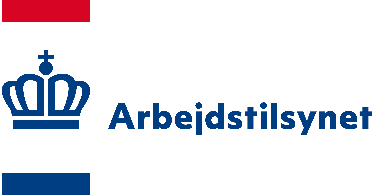 Anmeldelse af ulykker m.v. i forbindelse med offshore olie- og gas- aktiviteter m.v. (Bekendtgørelse nr. 1196 af 9. oktober 2015 om registrering og anmeldelse af ulykkerm.v. i forbindelse med offshore olie- og gasaktiviteter m.v.)TilskadekomneTilskadekomnes arbejdsgiver på ulykkestidspunktetUlykkestid/stedHændelsesforløbHvordan skete skaden (skademåde)Intern undersøgelse af ulykkenOplysninger om skadenSkadens følgevirkningerAnmeldelse efter lov om arbejdsskadesikringEventuelle vidnerOplysninger om anmelderNavnNavnPersonnummer (CPR-nr.)AdresseAdresseFødselsdato, hvis intet CPR-nr.Postnr.ByLandStillingAnsættelsestidspunktIndtægt i året før ulykkenVirksomhedens navnVirksomhedens navnCVR-nr./P-nr.CVR-nr./P-nr.AdressePostnr.ByTelefonnr.Navn på anlæg eller fartøj, hvor ulykken sketeNavn på anlæg eller fartøj, hvor ulykken sketeNavn på anlæg eller fartøj, hvor ulykken sketeNavn på anlæg eller fartøj, hvor ulykken sketeArbejdsgivers forsikringsselskab (besvares, når arbejdsgiver er anmelder)Arbejdsgivers forsikringsselskab (besvares, når arbejdsgiver er anmelder)Policenr.Policenr.ÅrMånedDagTimeMinutAngiv så præcist som muligt, hvor på anlægget skaden sketeAngiv så præcist som muligt, hvor på anlægget skaden sketeSkiftet påbegyndt kl.Skiftet påbegyndt kl.Skiftet påbegyndt kl.Skiftet påbegyndt kl.Offshore erfaring/anciennitetOffshore erfaring/anciennitetOffshore-periodens startdatoHvilket arbejde udførte tilskadekomne?Hvilket redskab, maskine eller værktøj anvendte tilskade- komne?Hændelsesforløb (Vedhæft gerne suppl. bilag)Hændelsesforløb (Vedhæft gerne suppl. bilag)I kontakt med elektricitetBrand og eksplosionerAndet, angiv her:Stødt mod stationær genstandFald eller snublenRamt af genstand i bevægelseI kontakt med kemikalierAkut overbelastning af lege- me/legemsdeleUdsat for strålingKontakt med skarp, spids eller ru gen- standOvertryk, dekompressionDruknet eller udsat for anden form for iltmangelKlemt eller mastSkadens art (sæt kun ét kryds)Skadet del af legemet (sæt kun ét kryds)Sår og overfladiske skaderHovedKnoglebrudHals, herunder halshvirvlerLedskred (luksation), forstuvninger eller forstræk- ningRyg, herunder ryghvirvlerHjernerystelse eller indre skaderKrop og organerForbrænding, skoldning eller forfrysningOverkroppens lemmerForgiftning eller infektionUnderkroppens lemmerDrukning eller kvælningHele legemet eller flere legemsdeleSkader som følge af lyd, vibrationer eller trykAnden skade, beskriv her:Skader som følge af høje temperaturer, stråling eller lysChokÆtsningTab af en eller flere legemsdele (traumatisk amputa- tion)Hypotermi (lav legemstemperatur)Andet (beskriv nedenfor)Hvor længe forventes tilskadekomne at være uarbejdsdygtig?Hvor længe forventes tilskadekomne at være uarbejdsdygtig?Uarbejdsdygtig mindre end 1 dagUarbejdsdygtig 5 uger-6 månederUarbejdsdygtig 1-3 dageUarbejdsdygtig i over 6 måneder eller varigt.Uarbejdsdygtig 4-14 dageDødUarbejdsdygtig over 14 dage-5 ugerAngiv evt. faktisk antal dage med uarbejdsdygtighed:Anmeldes ulykken som arbejdsskadessag til arbejdsgivers forsikringssel- skab/Arbejdsmarkedets Erhvervssikring med henblik på vurdering efter lov om arbejdsska- desikring?Hvis ja, sendes kopi til forsikringsselskabet.Anmeldes ulykken som arbejdsskadessag til arbejdsgivers forsikringssel- skab/Arbejdsmarkedets Erhvervssikring med henblik på vurdering efter lov om arbejdsska- desikring?JaAnmeldes ulykken som arbejdsskadessag til arbejdsgivers forsikringssel- skab/Arbejdsmarkedets Erhvervssikring med henblik på vurdering efter lov om arbejdsska- desikring?NejNavn:Adresse:Navn:Adresse:Anmelder er:Stempel, telefonnr. og evt. kontaktpersonDato (dag, måned, år):ArbejdsgiverLæge/tandlægeTilskadekomneMedicAndetAnmelders underskrift